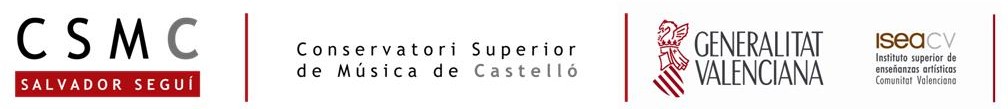 MANTENIMENT DE PROPOSTA DE TREBALL DE FI DE GRAUMANTENIMIENTO DE PROPUESTA DE TRABAJO DE FIN DE GRADOCOGNOMS I NOM. ESPECIALITATNOMBRE Y APELLIDOS. ESPECIALIDADTEMA I TÍTOL DEL TFGTEMA Y TÍTULO DEL TFGLÍNIA D’INVESTIGACIÓ 1LÍNEA DE INVESTIFACIÓNDEPARTAMENT 2DEPARTAMENTOTUTORIA / CO-TUTORIESTUTORÍA / COTUTORÍASESTAT EN QUÈ ES TROBA ACTUALMENT LA REALITZACIÓ DEL TREBALL DE FI DE GRAUESTADO EN QUE SE ENCUENTRA ACTUALMENTE LA REALIZACIÓN DEL TRABAJO DE FIN DE GRADOCANVI DE TUTOR/A (si s’escau)CAMBIO DE TUTOR/A (si procede)Castelló, a	de	de 201	Creativa-performativa, Musicològica, Pedagògica-musical, Sociològica-musical, Tecnológica-musical, Psicologia musical, Teoria musical, Improvisació musical, Filosofia i Estètica musicals.Creativo-performativa, Musicológica, Pedagógico-musical, Sociológico-musical, Tecnológico-musical, Psicología musical, Teoría musical, Improvisación musical, Filosofía y Estética musicales.2	Cambra-orquestra, Composició, Corda, Piano i Instruments polifònics, Pedagogia musical, Vent-fusta, Vent-metall, Música antiga.Cámara-orquesta, Composición, Cuerda, Piano e Instrumentos polifónicos, Pedagogía musical, Viento-madera, Viento- metal, Música antigua.